ДИСЦИПЛИНСКА  ПРИЈАВАЗбог кршења законских просписа и прописа донетих од стране органа Рвачког савеза Србије покреће се дисциплински поступак противРВАЧКИ САВЕЗ СРБИЈЕБеоградТелефон: +381 11 262-878-7,   Факс: +381 11 262-038-6,www.wrestling-serbia.org.rs   //   SRB@fila-wrestling.com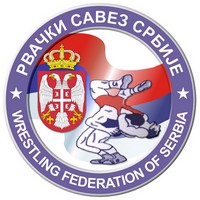 изДисциплински орган којем је упућена пријава:Детаљан опис прекршаја са местом и датумом када је прекршај направљен:Уз дисциплинску пријаву достављам следеће доказе:1. Презиме и име подносиоца дисциплинске пријаве:Датум:Место:Потпис: